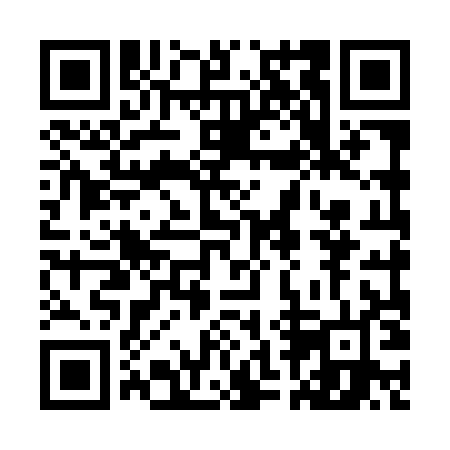 Prayer times for Bielawa Dolna, PolandMon 1 Apr 2024 - Tue 30 Apr 2024High Latitude Method: Angle Based RulePrayer Calculation Method: Muslim World LeagueAsar Calculation Method: HanafiPrayer times provided by https://www.salahtimes.comDateDayFajrSunriseDhuhrAsrMaghribIsha1Mon4:376:351:045:317:349:242Tue4:346:321:035:327:359:273Wed4:316:301:035:337:379:294Thu4:286:281:035:347:399:315Fri4:256:261:025:367:409:336Sat4:226:231:025:377:429:357Sun4:196:211:025:387:449:388Mon4:176:191:025:397:459:409Tue4:146:171:015:407:479:4210Wed4:116:151:015:417:489:4511Thu4:086:121:015:437:509:4712Fri4:056:101:015:447:529:4913Sat4:026:081:005:457:539:5214Sun3:596:061:005:467:559:5415Mon3:566:041:005:477:579:5716Tue3:536:021:005:487:589:5917Wed3:495:5912:595:498:0010:0218Thu3:465:5712:595:508:0210:0419Fri3:435:5512:595:518:0310:0720Sat3:405:5312:595:528:0510:0921Sun3:375:5112:585:548:0710:1222Mon3:345:4912:585:558:0810:1523Tue3:305:4712:585:568:1010:1824Wed3:275:4512:585:578:1210:2025Thu3:245:4312:585:588:1310:2326Fri3:205:4112:585:598:1510:2627Sat3:175:3912:576:008:1710:2928Sun3:145:3712:576:018:1810:3229Mon3:105:3512:576:028:2010:3530Tue3:075:3312:576:038:2110:37